		  Chuquicamata
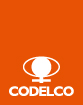 CORPORACIÓN NACIONAL DEL COBRE DE CHILEGERENCIA ABASTECIMIENTOLICITACIÓN PUBLICA Nº 1600000932, REQN. 14CC32R033SUBESTACIONES UNITARIAS 2,5 MVA y 750 KVARESUMEN EJECUTIVOLa Corporación Nacional del Cobre de Chile de la División Chuquicamata, Compras para Proyecto de la Dirección Abastecimiento le invita a participar en el proceso de Licitación para el SUBESTACIONES UNITARIAS 2,5 MVA y 750 KVA el Proyecto NORMALIZACIÓN SISTEMA ELECTRICO DE EMEREGENCIA GERENCIA CONCENTRADORA. Esta licitación será realizada a través del Portal de Compras de Codelco, SRM, la plataforma de licitaciones electrónica de Codelco. Podrán participar en esta Licitación aquellos Proponentes que hayan recibido la invitación a través de Portal de Compras de Codelco y que cuenten con el suministro indicado. Si a usted, como proveedor, no le ha llegado la invitación a través de portal, puede solicitar su inclusión en este proceso, al correo del gestor Manuel Gallo Morales, correo mgallo@codelco.cl.,  con copia a  ccort048 @codelco.cl .    Este proceso se rige por un itinerario, que tiene hitos que cumplir, por tanto será de su entera responsabilidad el participar tardíamente.En el correo debe incorporar el número de la “Licitación 1600000931,  Suministro “SUBESTACIONES UNITARIAS 2,5 MVA y 750 KVA”  y también indicar razón social y RUT de la empresa. Este proceso tiene el siguiente Itinerario:Como se mencionó en el punto anterior, esta licitación será realizada a través de la plataforma electrónica oficial de Codelco, el Portal de Compras, SRM.  Para participar en esta licitación, debe estar registrado en Portal de Compras CODELCO. En caso de no tener actualizado su registro debe contactarse al teléfono +56 2 2818 5765 en horario de Lunes a Viernes de 08:00 a 19:00 hrs o al correo electrónico portalcompras@codelco.cl. HITOFechaInvitación08-06-2017Recepción ConsultasVía E-Mail ó Portal de Comprasmgallo@codelco.cl21-06-2017Respuestas a Consultas Se publican a través del Portal de Compras28-06-2017Recepción de ofertas Técnicas y Económicas Exclusivamente vía Portal de Compras11-07-2017 Hasta las 16:00 horasRonda de Aclaraciones a las Ofertas Presentadas por los OferentesVía e-mail --------